В честь праздника День России, воспитанники из дежурной группы нашего детского сада приняли участие в Акции «Россия -  Родина Моя!»Ребята станцевали флэшмоб : «Россия, мы дети твои!»А это наши награды: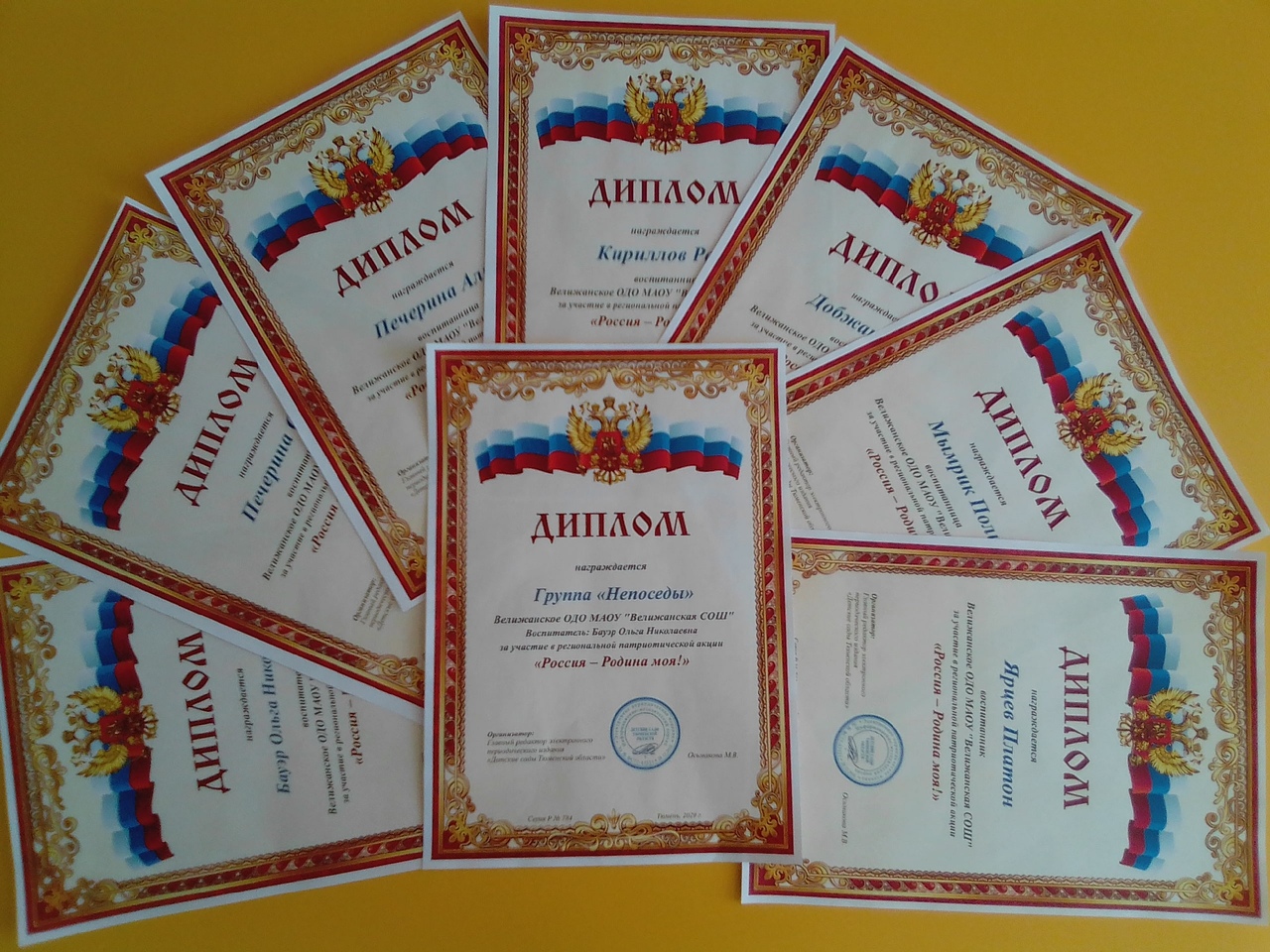 Поздравляем!!!Старший воспитатель: Ярцева А. А.